Dodací list	010191637	6,00	60 248,64	60 248,64	69 285,94Pohledávka, která je předmětem této faktury, je postoupena ve prospěch MONETA Money Bank, a.s.. Proplaťte ji výlučně převodem na běžný účet č. 213005809/0600, vedený u MONETA Money Bank, a.s., Vyskočilova 1422/1a, 140 28 Praha 4 Michle, IČ 25672720, nebo na jiný bankovní účet, který Vám MONETA Money Bank, a.s. za tím účelem písemně sdělí.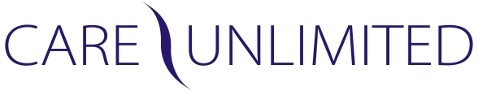 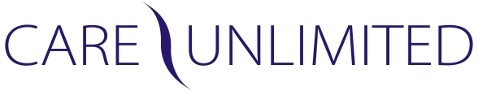 Sazba úroku z prodlení je 0,05% z dlužné částky za každý den prodlení. Vztahy mezi kupujícím a prodávajícím se řídí Obchodním zákoníkem. Ujišťujeme, že na stanovené výrobky je vydáno ES prohlášení o shodě v souladu           s ustanovenímim Zákona č.22/1997 Sb. v platném znění NV č. 336/2004 Sb., které je uloženo v sídle firmy.U vybraných výrobků, na které se vztahuje povinnost provádět periodické bezpečnostně-technické kontroly (PBTK), lze uplatnit záruku ve lhůtě 36 měsíců. Tato záruka je platná pouze a jenom při řádném provádění PBTK.Odběratel bere na vědomí, že dodané zboží zůstává v majetku dodavatele až do doby úplné úhrady faktury. Rekapitulace DPH v CZK	60 248,64	9 037,30	69 285,94Děkujeme, že jste si zakoupili výrobek firmy PROMA REHA.FAKTURA - DAŇOVÝ DOKLAD (INVOICE - TAX DOCUMENT)FAKTURA - DAŇOVÝ DOKLAD (INVOICE - TAX DOCUMENT)FAKTURA - DAŇOVÝ DOKLAD (INVOICE - TAX DOCUMENT)Dodavatel :	PROMA REHA, s.r.o.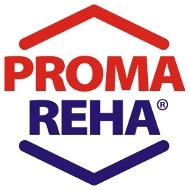 Riegrova 342552 03 Česká SkaliceČeská republikaIČ : 63219107	DIČ : CZ63219107Firma je registrována v obchodním rejstříku vedeném Krajským soudem v Hradci Králové, oddíl C, vložka 7945.Dodavatel :	PROMA REHA, s.r.o.Riegrova 342552 03 Česká SkaliceČeská republikaIČ : 63219107	DIČ : CZ63219107Firma je registrována v obchodním rejstříku vedeném Krajským soudem v Hradci Králové, oddíl C, vložka 7945.Řada dokladu	: 201Číslo dokladu : 191696 Variabilní symbol : 201191696Konstantní symbol :Objednávka	:telefon: +420 491 112 222	mobil: +420 775 776 034	fax: +420 491 541 185	e-mail: fakturace1@promareha.cz	web:http://www.promareha.cztelefon: +420 491 112 222	mobil: +420 775 776 034	fax: +420 491 541 185	e-mail: fakturace1@promareha.cz	web:http://www.promareha.cztelefon: +420 491 112 222	mobil: +420 775 776 034	fax: +420 491 541 185	e-mail: fakturace1@promareha.cz	web:http://www.promareha.czČ.účtu:213005809/0600	IBAN: CZ43 0600 0000 0002 1300 5809	SWIFT: AGBACZPP	MONETA Money Bank, a.s.Č.účtu:213005809/0600	IBAN: CZ43 0600 0000 0002 1300 5809	SWIFT: AGBACZPP	MONETA Money Bank, a.s.Č.účtu:213005809/0600	IBAN: CZ43 0600 0000 0002 1300 5809	SWIFT: AGBACZPP	MONETA Money Bank, a.s.Příjemce :IČ :	DIČ:CustomerOdběratel :	Městský ústav sociálních služebStrakoniceJezerní 1281	386 01	StrakoniceStrakoniceCZČeská republikaIČD : 70828334	VAT DIČD : CZ70828334CustomerOdběratel :	Městský ústav sociálních služebStrakoniceJezerní 1281	386 01	StrakoniceStrakoniceCZČeská republikaIČD : 70828334	VAT DIČD : CZ70828334Místo určení :	Městský ústav sociálních služeb StrakoniceJezerní 1281	386 01	StrakoniceIČ : 70828334	DIČ: CZ70828334CustomerOdběratel :	Městský ústav sociálních služebStrakoniceJezerní 1281	386 01	StrakoniceStrakoniceCZČeská republikaIČD : 70828334	VAT DIČD : CZ70828334CustomerOdběratel :	Městský ústav sociálních služebStrakoniceJezerní 1281	386 01	StrakoniceStrakoniceCZČeská republikaIČD : 70828334	VAT DIČD : CZ70828334Datum splatnosti	:	11.04.2020Datum vystavení daňového dokladu	:	12.03.2020Datum uskutečnění zdanitelného plnění :	11.03.2020Forma úhrady	: Platebním příkazem 30Popis dodávky	: 2x lůžko PLEZpůsob dopravy : DodavatelemZakázka	: 191786Forma úhrady	: Platebním příkazem 30Popis dodávky	: 2x lůžko PLEZpůsob dopravy : DodavatelemZakázka	: 191786řádek Označení Popis dodávky Úprava ceny Celkem bez DPH Celkem s DPH č. Množství MJ J. cena bez DPH C. cena bez DPH Sleva % +/- % po slevě DPH % po slevěřádek Označení Popis dodávky Úprava ceny Celkem bez DPH Celkem s DPH č. Množství MJ J. cena bez DPH C. cena bez DPH Sleva % +/- % po slevě DPH % po slevěřádek Označení Popis dodávky Úprava ceny Celkem bez DPH Celkem s DPH č. Množství MJ J. cena bez DPH C. cena bez DPH Sleva % +/- % po slevě DPH % po slevě1140 1929           Matrace LUX S 2,00 ks2 478,604 957,204 957,20155 700,782300 s_015_00_591-90PLE - U90 - 0 2,00 ks26 445,7252 891,4452 891,441560 825,163900 9000001        dopravné výrobků 2,001 200,002 400,002 400,00152 760,00Fakturace celkemCZK69 285,94Sazba%ZákladDPHCelkemPrvní snížená sazba1560 248,649 037,3069 285,94